【地方版図柄入りナンバープレートに関するニーズ調査】回答用紙<この調査の目的について>・この調査は、国土交通省が導入する「地方版図柄入りナンバープレート制度」に基づき、世田谷区独自のデザインによる図柄入りナンバープレートの導入を検討するため、産業団体の皆さんのニーズを把握し、参考とさせていただくことを目的に実施するものです。・「図柄入りナンバープレート」とは、自動車のナンバープレートに、イラストが描かれているもので、既に欧米などで広く導入されています。・「図柄入りナンバープレート」には、全国共通の図柄（ラグビーワールドカップ2019、東京2020オリンピック・パラリンピック競技大会）と、表示地域単位で独自にデザインが可能な地方版とがあり、いずれも任意で取り付けることができます。・地方版図柄入りナンバープレートの制度につきましては、別紙チラシをご覧ください。調査実施機関：世田谷区　＜ご回答にあたってのお願い＞・この調査は、（公財）世田谷区産業振興公社が発行する「平成28年度世田谷区産業団体名簿」に記載されている28１団体・商店街の代表者の方へご協力をお願いしております。・ご回答は、原則として代表者の方にお願いをしておりますが、それが困難な場合は、同じ団体の方であれば、代理でご回答いただいても差し支えございません。・また、ご記入にあたっては、あてはまる項目に○印、自由記載欄がある場合には具体的にご記入をお願いします。・ご記入いただきました調査票は、同封の返信用封筒（切手不要）にて平成２９年３月２３日（木）までにご返送ください。※ なお、別途、区民の方2,000人を対象にも同趣旨の調査を行っております。【設問】問１（自動車保有状況）あなたの自動車の保有状況についてお伺いします。　【ひとつだけ選択】① 登録自動車を保有している（白ナンバー）　② 軽自動車を保有している（黄色ナンバー）　③ 事業用車両を保有している（緑色ナンバー）　④ 上記の複数の車両を保有している　⑤ 自動車を保有していない
問２（運転歴）自動車運転免許の取得期間についてお伺いします。　【ひとつだけ選択】① ５年未満　② １０年未満　③ ２０年未満④ ３０年未満　⑤ ３０年以上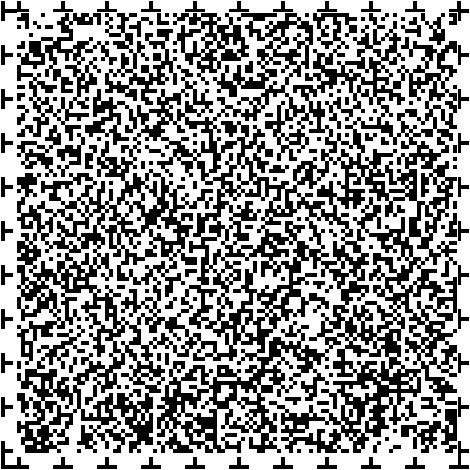 　⑥ わからない　⑦ 免許を取得していない（問５へお進みください）問３（運転頻度）あなたの運転頻度についてお伺いします。　【ひとつだけ選択】① 毎日　② 週に４～５回　③ 週に２～３回　④ 週に１回　⑤ 月に１回　⑥ ３ヶ月に１回未満問４（自動車の利用用途）自動車を利用する際の主な用途についてお伺いします。　【複数選択可】① 通勤・通学　② 業務　③ レジャー　④ ショッピング　⑤ その他（　　　　　　　　　　　　　　　　　　　　）問５（図柄入りナンバープレートの取付意向）世田谷区は、地域振興、地域の活性化や一体感の醸成等を目的に、区内ゆかりの観光名所や自然、史跡等をモチーフとしたデザインによる、世田谷区限定の「地方版図柄入りナンバープレート」の導入について検討しています。あなたは、地方版図柄入りナンバープレートを取り付けたいと思いますか。※ 現在保有されているナンバープレートから交換することも可能です。【ひとつだけ選択】① 是非取り付けたい（交換したい）② まあまあ取り付けたい（交換したい）③ 図柄によっては取り付けたい。　④ どちらともいえない　⑤ あまり取り付けたくない（交換したくない）　⑥ 取り付けたくない（交換したくない）問６　問５で、その選択肢を選んだ理由を可能な範囲で具体的にお答えください。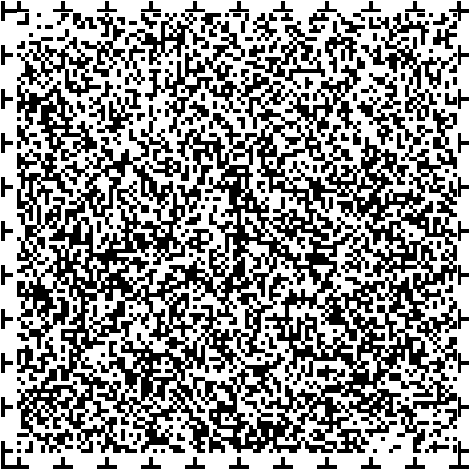 問７（寄付金付き図柄入りナンバープレートの取付意向）世田谷区は、①寄付金なしと、②寄付金付きの2種類の「地方版図柄入りナンバープレート」の導入を検討しています。寄付金は、地域振興、観光振興、地域の活性化や一体感の醸成等に関する施策への支援として、活用することを検討しています。あなたは、寄付金付き地方版図柄入りナンバープレートを取り付けたいと思いますか。※ 現在保有されているナンバープレートから交換することも可能です。【ひとつだけ選択】　① 是非取り付けたい（交換したい）　② まあまあ取り付けたい（交換したい）　　③ 図柄によっては取り付けたい④ どちらともいえない⑤ あまり取り付けたくない（交換したくない）　　⑥ 取り付けたくない（交換したくない）問８　問７で、その選択肢を選んだ理由を可能な範囲で具体的にお答えください。問９（寄付金の使途）国土交通省によると、寄付金の使途としては、①自動車ユーザー等に役立つ事業であること　②寄付金の活用による取組みの効果が単年度で現れる事業に充てること、とされております。世田谷区が、問7の寄付金付き図柄入りナンバープレートを実施することとした場合に、寄付金の使途として、具体的にどのようなものがふさわしいと思いますか。「１．ふさわしい」「２．まあまあふさわしい」「３．どちらでもない」「４．あまりふさわしくない」「５．ふさわしくない」の中で、それぞれあてはまるものを選択してください。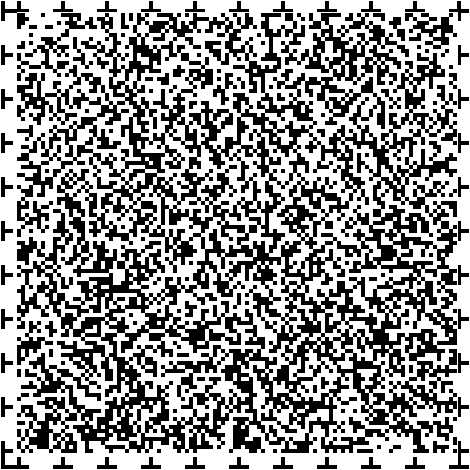 ⑤ その他（自由記載）問１０（自由意見）地方版図柄入りナンバープレートの実施について、上記のほかにご意見等があれば、具体的にお答えください。　（自由記載）設問は以上です。ご回答頂き、誠にありがとうございました。この回答用紙は、平成２９年３月２３日（木）までに、同封の返信用封筒（切手不要）にてご返送ください。このニーズ調査に関するお問い合わせ先世田谷区産業政策部 商業課（産業政策担当）世田谷区太子堂2－16－7　三軒茶屋分庁舎４階　電話  03-3411-6644　　FAX　03-3411-6635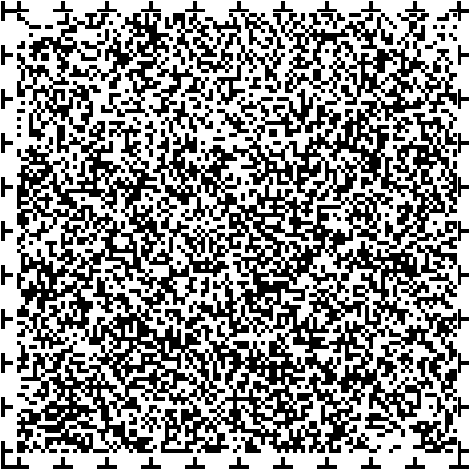 １．ふさわしい２．まあまあふさわしい３．どちらでもない４．あまりふさわしくない５．ふさわしくない① 交通サービスの改善・利用促進に資する事業（リフト付きバス、ユニバーサルデザインタクシーの導入、交通不便地域へのバス、乗合タクシーなどの導入等）１２３４５② 交通安全の推進（交通安全の普及啓発用リーフレットの作成・配布、交通安全シンポジウムの開催等）１２３４５③ 交通遺児の支援（交通事故被害者救済のための一時金の支給）１２３４５④ 観光の振興（臨時バスの運行、周遊パスの発行等の輸送の円滑化、輸送力の強化を伴うイベント等の経費等）１２３４５